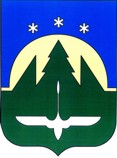 Муниципальное образованиеХанты-Мансийского автономного округа – Югрыгородской округ город Ханты-МансийскДУМА ГОРОДА ХАНТЫ-МАНСИЙСКАРЕШЕНИЕ							                                                   Принято										     24 апреля 2015 годаО внесении изменений в Решение Думы города Ханты-Мансийска от 22 декабря 2014 года № 571-V РД «О наградах города Ханты-Мансийска» 	Рассмотрев проект изменений в Решение Думы города Ханты-Мансийска    от 22 декабря 2014 года № 571-V РД «О наградах города Ханты-Мансийска», руководствуясь частью 1 статьи 69 Устава города Ханты-Мансийска, Дума города Ханты-Мансийска РЕШИЛА:1. Внести изменения в Решение Думы города Ханты-Мансийска от 22 декабря 2014 года № 571-V РД «О наградах города Ханты-Мансийска» согласно приложению к настоящему Решению. 2. Настоящее Решение вступает в силу после дня его официального опубликования. Глава города Ханты-Мансийска                                                     В.А. Филипенко										Подписано27 апреля 2015 годаХанты – Мансийск27 апреля 2015 года№ 649 -  V  РДПриложениек Решению  Думы города Ханты-Мансийскаот 27 апреля  2015 года № 649 - V РДИЗМЕНЕНИЯв Решение Думы города Ханты-Мансийска от 22 декабря 2014 года № 571-V РД  «О наградах города Ханты-Мансийска» В приложении 3 «Положение о наградах Главы города Ханты-Мансийска»              к Решению Думы города Ханты-Мансийска от 22 декабря 2014 года № 571-V РД «О наградах города Ханты-Мансийска» пункт 6 изложить в следующей редакции:«6. Памятная медаль «Надежда и гордость» (далее - Памятная медаль) является формой поощрения, стимулирования и поддержки выпускников муниципальных общеобразовательных организаций города Ханты-Мансийска, проявивших выдающиеся способности и достигших особых успехов в учебе (далее - выпускники общеобразовательных организаций), и их родителей за достойное воспитание детей.Памятной медалью награждаются выпускники общеобразовательных организаций, освоившие образовательные программы среднего общего образования и отвечающие одному из критериев:1) получившие аттестат о среднем общем образовании с отличием;2) являющиеся победителями муниципального этапа Всероссийской олимпиады школьников в период обучения в 9-11 классах  муниципальных общеобразовательных организаций города Ханты-Мансийска;3) являющиеся победителями городской конференции молодых исследователей, организуемой в рамках научно-социальной программы «Шаг в будущее».Выпускникам общеобразовательных организаций, награжденным Памятной медалью, выплачивается единовременное денежное поощрение - Грант Главы города Ханты-Мансийска «За особые успехи в учении» (далее - Грант Главы города) в следующем размере: 8000 рублей – получившим аттестат о среднем общем образовании с отличием;3000 рублей – победителям муниципального этапа Всероссийской олимпиады школьников в период обучения в 9-11 классах  муниципальных общеобразовательных организаций города Ханты-Мансийска за каждую победу;3000 рублей – победителям городской конференции молодых исследователей, организуемой в рамках научно-социальной программы «Шаг в будущее» за каждую победу.Выпускникам общеобразовательных организаций, отвечающим нескольким критериям, установленным подпунктами 1-3 абзаца второго настоящего пункта, выплаты Грантов Главы города суммируются.Список выпускников общеобразовательных организаций и их родителей, представляемых к награждению Памятной медалью, утверждается правовым актом Департамента образования Администрации города Ханты-Мансийска и направляется Главе города Ханты-Мансийска в срок до 15 июня текущего года.».